ЗАДАНИЕ НА ЛЕТО8 КЛАССНЕПРАВИЛЬНЫЕ ГЛАГОЛЫПИСЬМА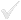 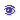 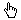 